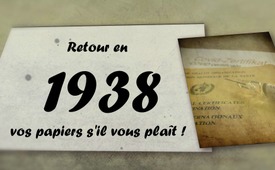 Retour en 1938, vos papiers s'il vous plaît !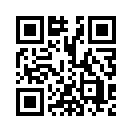 Le producteur de télévision américain et auteur à succès Wayne Allyn Root a publié le 9 août 2021 un commentaire qu'il qualifie de « la chose la plus importante“ »qu'il ait jamais écrite. Il se retrouve transporté en 1938 ...Le producteur de télévision, auteur à succès et manager américain Wayne Allyn Root, marié, père de quatre enfants, a publié le 9 août 2021 un commentaire dans lequel il se sent transporté en 1938 en raison de l'agenda politique actuel aux États-Unis. Ses pensées et ses sentiments concernant la folie du Covid l'obligent à s'identifier à l'expérience des Juifs en 1938. Dans ce qui suit, Kla.TV reproduit sous forme abrégée ce que Root a enregistré par écrit. Sa note très personnelle à ce sujet : 
"C'est le commentaire le plus important que j'aie jamais écrit. Il est temps de tirer la sonnette d'alarme".

Texte parlé
Nous sommes en 1938. Je suis juif. Je comprends un peu maintenant ce que cela a dû être, d'être un Juif en 1938 [...] C'était l'époque avant l'Holocauste. C'était le temps d'avant le cauchemar, lorsque les fondations ont été posées pour détruire la liberté, la liberté d'expression, les entreprises et les vies de millions de Juifs.
Tout ce qui arrive au peuple américain aujourd'hui... avec la Constitution des États-Unis ... avec la liberté ... et surtout avec les Américains non vaccinés, me rappelle 1938. 
Ce n'est que le début. Ça va devenir bien pire.

D'abord, « papiers ». Exigences en matière de vaccination et cartes de vaccination comme en 1938, lorsque la Gestapo a exigé des papiers à chaque Allemand. Nous aurons besoin de papiers pour entrer dans les restaurants, les bars, les boîtes de nuit, les concerts, les casinos, les congrès et les hôtels et pour monter dans un train, un avion ou un bus. Nous aurons besoin de papiers pour entrer dans un supermarché ou bien nous mourrons de faim. Et tout cela pour le crime de ne pas avoir été vacciné contre... … Attendez une minute... la grippe.

Tout cela à cause du crime consistant à ne pas vouloir se faire injecter une substance non testée, produite à la hâte, expérimentale et « réservée aux urgences ».

Les Juifs n'ont-ils pas reçu des injections de médicaments expérimentaux de la part du gouvernement nazi dépravé ? N'était-ce pas une partie importante des procès de Nuremberg ? Qu'aucun gouvernement ne devrait plus jamais injecter des seringues expérimentales dans le corps de citoyens non consentants ? N'est-ce pas un droit humain fondamental ?

En fait, il ne s'agit pas de vaccins. [...] Il s'agit de la vaccination forcée d'Américains qui ne le veulent pas. Nous sommes en 1938.

Mais il y a beaucoup plus de similitudes avec 1938. 

Masquage obligatoire. [...] Les règlements visent à forcer les individus à perdre leur liberté, leurs choix, leur individualité et leurs droits humains. Nous sommes en 1938.

Les confinements sont un parallèle au Ghetto de Varsovie. Les Juifs étaient enfermés. Les Juifs n'étaient pas autorisés à travailler. Les Juifs n'étaient pas autorisés à voyager. Les entreprises juives ont été jugées « non essentielles ».

Si le gouvernement peut nous obliger à fermer nos entreprises, à détruire nos emplois, à décider qui n'est pas vital, alors c'est 1938.

Des étoiles sur les vêtements. Ça vient. Les vaccinés entrent dans les restaurants, les bars, les concerts, les supermarchés, les avions et les trains. Ils gardent leur emploi. Le reste d'entre nous est étiqueté « sous-homme » à vie. C'est l'étoile. Nous sommes en 1938.

Les médias et les médias sociaux en tant que relations publiques du gouvernement. Cela s'appelle de la propagande. Cela vous rappelle-t-il l'année 1938 ? À l'époque, c'étaient les livres des Juifs qui étaient brûlés. Aujourd'hui, ce sont les livres des conservateurs, des patriotes et surtout des non vaccinés. Nous sommes réduits au silence. Nos faits sont qualifiés de « trompeurs ». Seuls les faits qui sont en accord avec l'agenda du grand gouvernement comptent. Nous sommes en 1938.

Intimidation au porte-à-porte et établissement de listes de ceux qui ne sont pas d'accord avec le principe qui dit : « le gouvernement sait tout ». [...]

Il y a quelques jours, un ancien fonctionnaire du ministère de la Sécurité Intérieure a déclaré que les personnes non vaccinées devraient être placées sur la liste fédérale des personnes interdites de vol. C'est exactement de cette façon que les nazis attaquaient les Juifs et les autres personnes qui n'étaient pas d'accord avec leur programme. 
Il s'agissait toujours de listes.
Des listes de personnes qui devaient disparaître au milieu de la nuit ; des listes de personnes qui devaient être envoyées dans des camps de rééducation ; des listes de personnes qui devaient être envoyées dans des camps de concentration ; des listes d'ennemis de l'État. C'est reparti. Peut-être que cette fois, vous ne perdrez que votre emploi ou votre liberté d'expression.
C'est l'année 1938 qui recommence.

Tout cela est dégoûtant et honteux. Mais je vous préviens, ce n'est que le début… si nous ne l'arrêtons pas maintenant, si nous ne prenons pas position maintenant.de jm/avrSources:https://www.wnd.com/2021/08/welcome-1938-first-came-unvaccinated/Cela pourrait aussi vous intéresser:#Vaccination-fr - oui ou non ? Faits et arrière-plans - www.kla.tv/Vaccination-fr

#OpinionSansFard - sans fard - www.kla.tv/OpinionSansFard

#Terrorisme - le terrorisme comme instrument politique ? - www.kla.tv/TerrorismeKla.TV – Des nouvelles alternatives... libres – indépendantes – non censurées...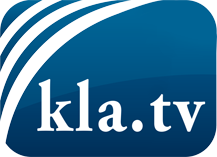 ce que les médias ne devraient pas dissimuler...peu entendu, du peuple pour le peuple...des informations régulières sur www.kla.tv/frÇa vaut la peine de rester avec nous! Vous pouvez vous abonner gratuitement à notre newsletter: www.kla.tv/abo-frAvis de sécurité:Les contre voix sont malheureusement de plus en plus censurées et réprimées. Tant que nous ne nous orientons pas en fonction des intérêts et des idéologies de la système presse, nous devons toujours nous attendre à ce que des prétextes soient recherchés pour bloquer ou supprimer Kla.TV.Alors mettez-vous dès aujourd’hui en réseau en dehors d’internet!
Cliquez ici: www.kla.tv/vernetzung&lang=frLicence:    Licence Creative Commons avec attribution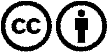 Il est permis de diffuser et d’utiliser notre matériel avec l’attribution! Toutefois, le matériel ne peut pas être utilisé hors contexte.
Cependant pour les institutions financées avec la redevance audio-visuelle, ceci n’est autorisé qu’avec notre accord. Des infractions peuvent entraîner des poursuites.